О созыве внеочередной тридцать третьей сессии Собрания депутатов Солнечного сельского поселения четвертого созываСозвать внеочередную тридцать третью сессию Собрания депутатов Солнечного сельского поселения четвертого созыва 12 декабря 2022 года в 17:00 часов по адресу: Республика Марий Эл, Советский район, п. Солнечный, ул. Солнечная, дом № 8, по вопросам:         1.1 О внесении изменений в Правила землепользования и застройки Солнечного сельского поселения Советского муниципального района Республики Марий Эл, утвержденные решением Собрания депутатов муниципального образования «Солнечное сельское поселение» Республики Марий Эл от 11 февраля 2013 года № 170.         1.2. О предоставлении отсрочки уплаты арендной платы на период прохождения военной службы или оказания добровольного содействия в выполнении задач, возложенных на Вооруженные Силы Российской Федерации и предоставлении возможности расторжения договоров аренды без применения штрафных санкций по договорам аренды муниципального имущества, составляющего казну Солнечного сельского поселения Советского муниципального района Республики Марий Эл (в том числе земельных участков, находящихся в собственности Солнечного сельского поселения Советского муниципального района Республики Марий Эл).        1.3. О внесении изменения в Положение о порядке организации и проведения общественных обсуждений по вопросам градостроительной деятельности на территории Солнечного сельского поселения Советского муниципального района Республики Марий Эл, утверждённое решением Собрания депутатов Солнечного сельского поселения Советского муниципального района от 18 июня 2019 г. № 238.        1.4. Об утверждении Положения об организации деятельности Солнечного сельского поселения Советского муниципального района Республики Марий Эл по выявлению бесхозяйных недвижимых вещей и принятию их в муниципальную собственность Солнечного сельского поселения Советского муниципального района Республики Марий Эл.        1.5. Об утверждении Положения о муниципальной службе в Солнечном сельском поселении Советского муниципального района Республики Марий Эл.2. Настоящее распоряжение опубликовать и разместить в информационно-телекоммуникационной сети «Интернет» официальный интернет-портал Республики Марий Эл (адрес доступа: mari-el.gov.ru).                      Глава Солнечного сельского поселения                                       Ф.Г. Чешаева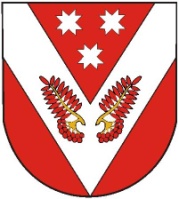 РОССИЙ ФЕДЕРАЦИЙМАРИЙ ЭЛ РЕСПУБЛИКЫСЕСОВЕТСКИЙ МУНИЦИПАЛ РАЙОНЫСО СОЛНЕЧНЫЙ ЯЛ ШОТАН ИЛЕМЫН ДЕПУТАТ-ВЛАК ПОГЫНЖОРОССИЙ ФЕДЕРАЦИЙМАРИЙ ЭЛ РЕСПУБЛИКЫСЕСОВЕТСКИЙ МУНИЦИПАЛ РАЙОНЫСО СОЛНЕЧНЫЙ ЯЛ ШОТАН ИЛЕМЫН ДЕПУТАТ-ВЛАК ПОГЫНЖОРОССИЙСКАЯ ФЕДЕРАЦИЯРЕСПУБЛИКА МАРИЙ ЭЛСОБРАНИЕ ДЕПУТАТОВ СОЛНЕЧНОГО СЕЛЬСКОГО ПОСЕЛЕНИЯ СОВЕТСКОГО МУНИЦИПАЛЬНОГО РАЙОНАРОССИЙСКАЯ ФЕДЕРАЦИЯРЕСПУБЛИКА МАРИЙ ЭЛСОБРАНИЕ ДЕПУТАТОВ СОЛНЕЧНОГО СЕЛЬСКОГО ПОСЕЛЕНИЯ СОВЕТСКОГО МУНИЦИПАЛЬНОГО РАЙОНАРОССИЙСКАЯ ФЕДЕРАЦИЯРЕСПУБЛИКА МАРИЙ ЭЛСОБРАНИЕ ДЕПУТАТОВ СОЛНЕЧНОГО СЕЛЬСКОГО ПОСЕЛЕНИЯ СОВЕТСКОГО МУНИЦИПАЛЬНОГО РАЙОНАКÿШТЫМАШКÿШТЫМАШРАСПОРЯЖЕНИЕРАСПОРЯЖЕНИЕРАСПОРЯЖЕНИЕ№ 31№ 31от «08» ноября 2022г.от «08» ноября 2022г.от «08» ноября 2022г.